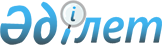 Қазақстан Республикасы Энергетика және минералдық ресурстар министрлігінің кейбір нормативтік құқықтық актілеріне өзгерістер мен толықтырулар енгізу туралыҚазақстан Республикасы Энергетика және минералдық ресурстар министрінің 2009 жылғы 14 желтоқсандағы № 337 Бұйрығы. Қазақстан Республикасы Әділет министрлігінде 2010 жылғы 20 қаңтарда Нормативтік құқықтық кесімдерді мемлекеттік тіркеудің тізіліміне N 6013 болып енгізілді

      «Қазақстан Республикасының кейбір заңнамалық актілеріне тәуелсіз салалық реттеуіштер қызметінің мәселелері бойынша өзгерістер мен толықтырулар енгізу туралы» Қазақстан Республикасының 2008 жылғы 29 желтоқсандағы Заңына сәйкес БҰЙЫРАМЫН:



      1. Осы бұйрықтың қосымшасына сәйкес Қазақстан Республикасы Энергетика және минералдық ресурстар министрлігінің кейбір нормативтік құқықтық актілеріне толықтырулар мен өзгерістер енгізілсін.



      2. Қазақстан Республикасы Энергетика және минералдық ресурстар министрлігінің Электр энергетикасын және көмір өнеркәсібін дамыту департаменті (Н.Б. Бертісбаев) осы бұйрықты белгіленген тәртіпте Қазақстан Республикасының Әділет министрлігінде мемлекеттік тіркелуін  және оның ары қарай ресми бұқаралық ақпарат құралдарында жариялануын қамтамасыз етсін.



      3. Осы бұйрық оның ресми жарияланған күнінен бастап он күнтізбелік күн өткеннен кейін қолданысқа енгізіледі.      Министр                                              С. Мыңбаев      КЕЛІСІЛДІ:

      Қазақстан Республикасы

      Табиғи монополияларды реттеу

      агенттігінің төрағасы

      ________________ Н. Алдабергенов

      2009 жылғы 25 желтоқсан    

Қазақстан Республикасы  

Энергетика және минералдық 

ресурстар министрінің   

2009 жылғы 14 желтоқсандағы

№ 337 бұйрығына қосымша   

Қазақстан Республикасының Энергетика және минералдық ресурстар

министрлігінің кейбір нормативтік құқықтық актілеріне

өзгерістер мен толықтырулардың тізбесі

      Қазақстан Республикасының Энергетика және минералдық ресурстар министрлігінің кейбір нормативтік құқықтық актілеріне мынадай өзгерістер мен толықтырулар енгізілсін:



      1) Күші жойылды - ҚР Премьер-Министрінің орынбасары - ҚР Индустрия және жаңа технологиялар министрінің 16.04.2013 № 124 бұйрығымен.



      2) Күші жойылды - ҚР Премьер-Министрінің орынбасары - ҚР Индустрия және жаңа технологиялар министрінің 12.09.2013 № 278 бұйрығымен.



      3) Күші жойылды - ҚР Премьер-Министрінің орынбасары - ҚР Индустрия және жаңа технологиялар министрінің 16.04.2013 № 124 бұйрығымен.



      4) Күші жойылды - ҚР Премьер-Министрінің орынбасары - ҚР Индустрия және жаңа технологиялар министрінің 29.08.2013 № 270 бұйрығымен.

      5) Күші жойылды - ҚР Премьер-Министрінің орынбасары - ҚР Индустрия және жаңа технологиялар министрінің 16.04.2013 № 124 бұйрығымен.
					© 2012. Қазақстан Республикасы Әділет министрлігінің «Қазақстан Республикасының Заңнама және құқықтық ақпарат институты» ШЖҚ РМК
				